		A.IT.A ONLUS LOMBARDIA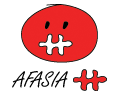 					Via Alvise Cadamosto, 5   20129 MILANO   tel. 02.29.52.93.54 					Mail: info@aitalombardia.itDOMANDA DI ISCRIZIONE AD A.IT.A. ONLUS LOMBARDIA		    ANNO 2015COGNOME						NOMEINDIRIZZO	VIA							N°CAP		CITTA’						PROV.		TEL./CELL.INDIRIZZO MAILTIPOLOGIA DI SOCIO:PERSONA AFASICA  		FAMILIARE     		CULTORE  		VOLONTARIO  		SOSTENITORE 	QUOTA ANNUALE  	EURO 30			         ALTRO       EURO			I dati della presente scheda saranno inseriti nell’archivio elettronico di A.IT.A Lombardia nel rispetto di quanto stabilito dal D. LGS n.196/03. Tali dati non saranno oggetto di comunicazione o diffusione a terzi e potranno essere modificati in ogni momento su richiesta scritta da parte del socio.DATA								FIRMAConsenso per il trattamento di dati sensibiliCognome ................................. 					Nome ...................................Il/La sottoscritto/a, acquisite le informazioni fornite dal titolare del trattamento ai sensi dell'art. 13 del D.lgs. n. 196/2003, e consapevole, in particolare, che il trattamento riguarderà i dati "sensibili" di cui all'art.4 comma 1 lett. d), nonché art.26 del D.lgs.196/2003, vale a dire i dati "idonei a rivelare l'origine razziale ed etnica, le convinzioni religiose, filosofiche o di altro genere, le opinioni politiche, l'adesione a partiti, sindacati, associazioni od organizzazioni a carattere religioso, filosofico, politico o sindacale, nonché i dati personali idonei a rivelare lo stato di salute e la vita sessuale":(BARRARE LA CASELLA APPROPRIATA):   Presta il suo consenso per il trattamento dei dati        NON presta il suo consenso per il trattamento dei dati 										FirmaSCHEDA IPer il socio familiare, cultore o sostenitore, da allegare alla relativa domanda di iscrizioneCOME HA CONOSCIUTO L’ASSOCIAZIONE?CONOSCE DIRETTAMENTE IL PROBLEMA DELL’AFASIA?PERCHE’ SI ISCRIVE ALL’ASSOCIAZIONE?  Familiare o amico di persona afasica			           Cultore di afasia  AltroDATA								FIRMASCHEDA IIPer il socio afasico, da allegare alla relativa domanda di iscrizione.COME HA CONOSCIUTO L’ASSOCIAZIONE?PERCHE’ SI RIVOLGE ALL’ASSOCIAZIONE?RISPONDE PERSONALMENTE AL TELEFONO		SI 			NO LEGGE REGOLARMENTE, O QUALCUNO PER LUI, LA POSTA ELETTRONICA?    SI                     NO PROFESSIONE (se pensionato, indicare comunque l’ultima professione)DA QUANTO TEMPO E’ IN PENSIONE?DA QUANTO TEMPO E’ AFASICO?HA FATTO UN PERIODO DI RIABILITAZIONE?SE SI, DOVE?PER QUANTO TEMPO?	SE NO PER QUALE RAGIONE? (Difficoltà a trovare un centro specializzato, difficoltà ad accedervi o altro)FREQUENTA TUTTORA UN CENTRO DI RIABILITAZIONE?SITUAZIONE FAMILIARE (con chi vive, se ha figli, nipoti, fratelli ecc.)RELAZIONI AL DI FUORI DELLA FAMIGLIA (amici, vicini di casa)ESCE DI CASA AUTONOMAMENTE?E’ IN GRADO DI FARE LA SPESA O ALTRE COMMISSIONI?E’ IN GRADO DI SCRIVERE? (Per annotare un appuntamento, per fare la lista della spesa o altro)E’ IN GRADO DI LEGGERE? (Comunicazioni scritte, brevi articoli di giornale o altro)HA PROBLEMI DI UDITO (sordità)?HA PROBLEMI DI VISTA (cataratta, presbiopia, glaucoma)?CHI SONO LE PERSONE CHE LO ASSISTONO? QUALI SONO I SUOI INTERESSI? CHE COSA FA NEL TEMPO LIBERO? (Lettura, televisione, gioco delle carte o altri giochi, giochi di società)HA UNA PREFERENZA PER UN GIORNO DELLA SETTIMANA?HA COMPILATO IL QUESTIONARIO (Nome di chi ha compilato)HA RISPOSTO ALLE DOMANDE (Nome di chi ha risposto)DATA							FIRMASCHEDA IIIPer il socio volontario, da allegare alla relativa domanda di iscrizioneETA’PROFESSIONE (se pensionato, indicare comunque l’ultima professione)TITOLO DI STUDIOMOTIVO DI ADESIONE AL SERVIZIO DI VOLONTARIATOPRECEDENTI ESPERIENZE CON PERSONE AFASICHEALTRE ESPERIENZE DI VOLONTARIATODISPONIBILITA’ DI TEMPO (min. ½ giornata alla settimana)TIPO DI SERVIZIO CHE SI PREFERIREBBE PRESTARE (Possibili più opzioni) Attività ludico-sociali Gruppi di intrattenimento Collaborazione ad attività AITA, come presenza ai gazebo, per raccolta fondi e promozione attività Associazione.OSSERVAZIONIDATA									FIRMA